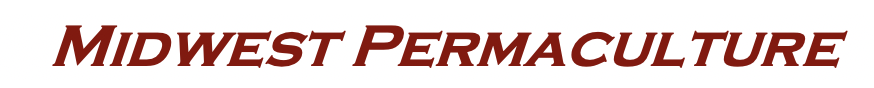 Scale of Permanence Checklist
Adapted from P.A. Yeomans 
Edited by 
Bill Wilson of Midwest Permaculture and David Jacke (Author: Edible Forest Gardens)Climatelatitudeplant hardiness zoneannual precipitation: monthly distributionwind directions: prevailing, seasonal variations, storm surgesaverage frost-free days: first and last frostsfor fruit and nut productiongrowing degree days (important for ripening nuts)chilling hours (important for fruit tree dormancy)heating/cooling degree days extreme weather potential: drought, ﬂood, hurricane, tornado, ﬁre predicted future climate change resource flows: sand, rock, straw, clay, wood, woodchips, peoplegovernment oversite: codes, restrictions, supportive or not, 
2.  Land and Landform
elevationslope (steepness, rise/run in percent): landslide potentialtopographic position (i.e., mid-slope, hill crest, valley ﬂoor, etc.)geological and soil profile: bedrock, clay, stability, water permeabilityseasonal high-water table?soilmanagement historytype: sand-silt-clay%, proﬁle, drainagefertility: soil test, pH, OM biological life: smell, worms, structure, water holding capacitypossible soil toxins?: lead, mercury, cadmium, asbestos, etc..3.  Water
what are existing sources of supply: location, quantity, quality, dependability & sustainabilitynetwork layout and features (spigots, pipes, ﬁlters, etc.)location of all on-site and nearby off-site culverts, wells, water lines, sewage lines, septic systems, old wells, etc.watershed boundaries and ﬂow patterns: where does water concentration and disperse (wet and dry areas)roof runoff patterns, gutters & downspoutsquality of rainwater flowing on to property: road runoff, chemical runoff from neighbors, etc.identify sources of cleanest water: location, quantity, quality, dependability, sustainability & cost to developerosion: existing and potential areaswould property benefit most from holding water or moving it along
4.  Access/Circulationroads/paths best on contour or on ridgesactivity nodes, storage areaspedestrian, cart and vehicle access points, current & potential patternsmaterials ﬂows: mulch, compost, produce, ﬁrewood, laundry, etc.5.  Vegetation and Wildlifeexisting plant species: locations, sizes, quantities, patterns, uses, toxicity, invasiveness, weediness, what they indicate about site conditions, etc.ecosystem architecture: layers and their density, patterning and diversity, resultant habitat conditions, light/shade, character, qualityhabitat types, food/water/shelter availability6.  Microclimate
deﬁne various microclimate spacesslope aspects (direction slopes face relative to sun)sun/shade patternscold air drainage and frost pocketssoil moisture patternsprecipitation patternslocal wind patterns7.  Buildings and Infrastructure
building size, shape, locations doors and windows, exist. and possible functionspermanent pavement and snow piles from plowing itpower lines (above and below ground) and electric outletsoutdoor water faucet, septic system, well locationslocation of underground pipes: water and sewer line, footing drain, ﬂoor drain and down spout drain lines, tile drains, culverts, otherfences and gateways8.  Zones of Use
property lines, easements, rights-of-wayexisting zones of land and water usewell protection zones, environmental and other legal limits (e.g. wetlands regulations, zoning regulations, building setbacks)current uses by neighbors and passersbyuse history and impacts on land, current or future uses

9.  Soil Fertility and Managementsoil types: texture, structure, consistence, proﬁle & drainagetopsoil fertility: pH, % OM, N, P, K, Casoil toxins: lead, mercury, cadmium, asbestos, etc..management historysoil testing: where to get it done, how to do it
10.  Aesthetics/Experience of Placeoutdoor rooms, walls: deﬁne spaces (walls, ceilings, ﬂoors), qualities, feelings, functions & featuresarrival and entry experience: sequencing, spaces, eye movements & feelings